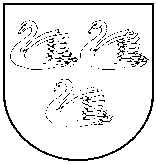 GULBENES  NOVADA  PAŠVALDĪBAReģ. Nr. 90009116327Ābeļu iela 2, Gulbene, Gulbenes nov., LV-4401Tālrunis 64497710, mob.26595362, e-pasts: dome@gulbene.lv , www.gulbene.lvFinanšu komitejas PROTOKOLSAdministrācijas ēka, Ābeļu iela 2, Gulbene, atklāta sēde2024. gada 18. janvārī                                     						Nr. 1Sēde sasaukta 2024.gada 16.janvārī  plkst. 08:54Sēdi atklāj 2024.gada 16.janvārī  plkst. 08:48 Sēdi vada - Gulbenes novada domes, Finanšu komitejas priekšsēdētājs Andis CaunītisProtokolē - Gulbenes novada Centrālās pārvaldes Kancelejas nodaļas kancelejas pārzine Vita BaškerePiedalās deputāti (komitejas locekļi): Ainārs Brezinskis, Gunārs Ciglis, Normunds Mazūrs, Guna PūcīteNepiedalās deputāti ( komitejas locekļi): Normunds Audzišs, Intars LiepiņšPiedalās deputāti (nav komitejas locekļi): Ivars Kupčs, Mudīte Motivāne, Guna ŠvikaPašvaldības administrācijas darbinieki un interesenti klātienē: skatīt dalībnieku sarakstu pielikumā.Pašvaldības administrācijas darbinieki un interesenti attālināti: skatīt dalībnieku sarakstu pielikumā.Komitejas sēdei tika veikts videoieraksts, pieejams: Finanšu  komiteja (2024-01-18 09:00 GMT+2) 231,8 MB https://drive.google.com/drive/u/0/folders/18agfMWipHPCubfY04DtG0WWVxGtlBsOJun tiek publicēts pašvaldības tīmekļvietnē.DARBA KĀRTĪBA:0. Par darba kārtības apstiprināšanu1. Par valsts budžeta līdzekļu sadali Gulbenes novada pamata un vispārējās vidējās izglītības iestāžu pedagogu darba samaksai un valsts sociālās apdrošināšanas obligātajām iemaksām no 2024.gada 1.janvāra līdz 31.augustam2. Par valsts budžeta līdzekļu sadali Gulbenes novada pirmsskolas un vispārējās izglītības iestādēs bērnu no piecu gadu vecuma un logopēdiskās grupas izglītošanā nodarbināto pedagogu darba samaksai un valsts sociālās apdrošināšanas obligātajām iemaksām3. Par mērķdotācijas sadali Sveķu pamatskolas pedagoģisko darbinieku darba samaksai un valsts sociālās apdrošināšanas obligātajām iemaksām  no 2024.gada 1.janvāra līdz 31.augustam4. Par interešu izglītības programmu mērķdotācijas sadali pedagogu daļējai darba samaksai un valsts sociālās apdrošināšanas obligātajām iemaksām no 2024.gada 1.janvāra līdz 31.augustam5. Par  Finanšu komitejas priekšsēdētāja vietnieka ievēlēšanu6. Par grozījumiem Gulbenes novada domes 2013.gada 24.oktobra lēmumā  (protokols Nr.16; 44.p.) “Par Gulbenes novada sociālā dienesta maksas pakalpojumiem”0.Par darba kārtības apstiprināšanuZIŅO: Andis CaunītisLĒMUMA PROJEKTU SAGATAVOJA: Vita BaškereDEBATĒS PIEDALĀS: navPriekšlikumi balsošanai:1. Papildināt darba kārtību ar 5.punktu - Par  Finanšu komitejas priekšsēdētāja vietnieka ievēlēšanu (Andis Caunītis)Balsojums: ar 5 balsīm "Par" (Ainārs Brezinskis, Andis Caunītis, Guna Pūcīte, Gunārs Ciglis, Normunds Mazūrs), "Pret" – nav, "Atturas" – nav, "Nepiedalās" – navLēmums: Pieņemts2. Papildināt darba kārtību ar 6.punktu - Par grozījumiem Gulbenes novada domes 2013.gada 24.oktobra lēmumā  (protokols Nr.16; 44.p.) “Par Gulbenes novada sociālā dienesta maksas pakalpojumiem” (Andis Caunītis)Balsojums: ar 5 balsīm "Par" (Ainārs Brezinskis, Andis Caunītis, Guna Pūcīte, Gunārs Ciglis, Normunds Mazūrs), "Pret" – nav, "Atturas" – nav, "Nepiedalās" – navLēmums: PieņemtsFinanšu komiteja atklāti balsojot:ar 5 balsīm "Par" (Ainārs Brezinskis, Andis Caunītis, Guna Pūcīte, Gunārs Ciglis, Normunds Mazūrs), "Pret" – nav, "Atturas" – nav, "Nepiedalās" – nav, NOLEMJ:APSTIPRINĀT 2024.gada 18.janvāra finanšu komitejas sēdes darba kārtību.1.Par valsts budžeta līdzekļu sadali Gulbenes novada pamata un vispārējās vidējās izglītības iestāžu pedagogu darba samaksai un valsts sociālās apdrošināšanas obligātajām iemaksām no 2024.gada 1.janvāra līdz 31.augustamZIŅO: Gundega UpīteLĒMUMA PROJEKTU SAGATAVOJA: Gundega UpīteDEBATĒS PIEDALĀS: navFinanšu komiteja atklāti balsojot:ar 5 balsīm "Par" (Ainārs Brezinskis, Andis Caunītis, Guna Pūcīte, Gunārs Ciglis, Normunds Mazūrs), "Pret" – nav, "Atturas" – nav, "Nepiedalās" – nav, NOLEMJ:Virzīt izskatīšanai domes sēdē lēmumprojektu:Par valsts budžeta līdzekļu sadali Gulbenes novada pamata un vispārējās vidējās izglītības iestāžu pedagogu darba samaksai un valsts sociālās apdrošināšanas obligātajām iemaksām no 2024.gada 1.janvāra līdz 31.augustamPamatojoties uz Pašvaldību likuma 10.panta pirmās daļas 21.punktu, Ministru kabineta 2016.gada 5.jūlija noteikumiem Nr.445 “Pedagogu darba samaksas noteikumi”, 2022.gada 21.jūnija Ministru kabineta noteikumu Nr.376 “Kārtība, kādā aprēķina un sadala valsts budžeta mērķdotāciju pedagogu darba samaksai pašvaldību vispārējās izglītības iestādēs un valsts augstskolu vispārējās vidējās izglītības iestādēs” 13. līdz 15.punktu, Gulbenes novada domes 2023.gada 31.augusta noteikumiem Nr. GND/IEK/2023/24 “Valsts budžeta mērķdotācijas un pašvaldības budžeta finansējuma sadales kārtība Gulbenes novada pašvaldības dibinātajās izglītības iestādēs” un Valsts budžeta mērķdotācijas un pašvaldības budžeta finansējuma sadales komisijas 2024.gada 16.janvāra lēmumu (protokols Nr.1),  atklāti balsojot: ar __balsīm "Par" "Pret" – ___, "Atturas" – ____, "Nepiedalās" – ___, Gulbenes novada pašvaldības dome NOLEMJ:APSTIPRINĀT valsts budžeta līdzekļu sadali Gulbenes novada pamata un vispārējās vidējās izglītības iestāžu pedagogu darba samaksai un valsts sociālās apdrošināšanas obligātajām iemaksām no 2024.gada 1.janvāra līdz 31.augustam (pielikumā).Pielikums Gulbenes novada pašvaldības domes 18.01.2024. lēmumam Nr. GND/2024/Valsts budžeta līdzekļu sadale Gulbenes novada pamata un vispārējās vidējās izglītības iestāžu pedagogu darba samaksai un valsts sociālās apdrošināšanas obligātajām iemaksām no 2024.gada 1.janvāra līdz 31.augustam2.Par valsts budžeta līdzekļu sadali Gulbenes novada pirmsskolas un vispārējās izglītības iestādēs bērnu no piecu gadu vecuma un logopēdiskās grupas izglītošanā nodarbināto pedagogu darba samaksai un valsts sociālās apdrošināšanas obligātajām iemaksāmZIŅO: Gundega UpīteLĒMUMA PROJEKTU SAGATAVOJA: Gundega UpīteDEBATĒS PIEDALĀS: navFinanšu komiteja atklāti balsojot:ar 5 balsīm "Par" (Ainārs Brezinskis, Andis Caunītis, Guna Pūcīte, Gunārs Ciglis, Normunds Mazūrs), "Pret" – nav, "Atturas" – nav, "Nepiedalās" – nav, NOLEMJ:Virzīt izskatīšanai domes sēdē lēmumprojektu:Par valsts budžeta līdzekļu sadali Gulbenes novada pirmsskolas un vispārējās izglītības iestādēs bērnu no piecu gadu vecuma un logopēdiskās grupas izglītošanā nodarbināto pedagogu darba samaksai un valsts sociālās apdrošināšanas obligātajām iemaksām no 2024.gada 1.janvāra līdz 31.augustamPamatojoties uz Pašvaldību likuma 10.panta pirmās daļas 21.punktu, Ministru kabineta 2022.gada 21.jūnija noteikumiem Nr.376 "Kārtība, kādā aprēķina un sadala valsts budžeta mērķdotāciju pedagogu darba samaksai pašvaldību vispārējās izglītības iestādēs un valsts augstskolu vispārējās vidējās izglītības iestādēs", Ministru kabineta 2016.gada 5.jūlija noteikumiem Nr.445 „Pedagogu darba samaksas noteikumi”, Gulbenes novada domes 2023.gada 31.augusta noteikumiem Nr. GND/IEK/2023/24 “Valsts budžeta mērķdotācijas un pašvaldības budžeta finansējuma sadales kārtība Gulbenes novada pašvaldības dibinātajās izglītības iestādēs” un Valsts budžeta mērķdotācijas un pašvaldības budžeta finansējuma sadales komisijas 2024.gada 16.janvāra lēmumu (protokols Nr.1), atklāti balsojot: ar __balsīm "Par" "Pret" – ___, "Atturas" – ____, "Nepiedalās" – ___, Gulbenes novada pašvaldības dome NOLEMJ:APSTIPRINĀT valsts budžeta līdzekļu sadali Gulbenes novada pirmsskolas un vispārējās izglītības iestādēs bērnu no piecu gadu vecuma un logopēdiskās grupas izglītošanā nodarbināto pedagogu darba samaksai un valsts sociālās apdrošināšanas obligātajām iemaksām no 2024.gada 1.janvāra līdz 31.augustam (pielikumā).Pielikums Gulbenes novada pašvaldība domes 18.01.2024. lēmumam Nr. GND/2024/Valsts budžeta līdzekļu sadale Gulbenes novada pirmsskolas un vispārējās izglītības iestādēs bērnu no piecu gadu vecuma un logopēdiskās grupas izglītošanā nodarbināto pedagogu darba samaksai un valsts sociālās apdrošināšanas obligātajām iemaksām no 2024.gada 1.janvāra līdz 31.augustam3.Par mērķdotācijas sadali Sveķu pamatskolas pedagoģisko darbinieku darba samaksai un valsts sociālās apdrošināšanas obligātajām iemaksām  no 2024.gada 1.janvāra līdz 31.augustamZIŅO: Gundega UpīteLĒMUMA PROJEKTU SAGATAVOJA: Gundega UpīteDEBATĒS PIEDALĀS: navFinanšu komiteja atklāti balsojot:ar 5 balsīm "Par" (Ainārs Brezinskis, Andis Caunītis, Guna Pūcīte, Gunārs Ciglis, Normunds Mazūrs), "Pret" – nav, "Atturas" – nav, "Nepiedalās" – nav, NOLEMJ:Virzīt izskatīšanai domes sēdē lēmumprojektu:Par mērķdotācijas sadali Sveķu pamatskolas pedagoģisko darbinieku darba samaksai un valsts sociālās apdrošināšanas obligātajām iemaksām no 2024.gada 1.janvāra līdz 31.augustamPamatojoties uz Pašvaldību likuma 10.panta pirmās daļas 21.punktu, Ministru kabineta 2016.gada 15.jūlija noteikumiem Nr.477 “Speciālās izglītības iestāžu, internātskolu un vispārējās izglītības iestāžu speciālās izglītības klašu (grupu) finansēšanas kārtība”, Ministru kabineta 2016.gada 5.jūlija noteikumiem Nr.445 „Pedagogu darba samaksas noteikumi” un Valsts budžeta mērķdotācijas un pašvaldības budžeta finansējuma sadales komisijas 2024.gada 16.janvāra lēmumu (protokols Nr.1),  atklāti balsojot: ar __balsīm "Par" "Pret" – ___, "Atturas" – ____, "Nepiedalās" – ___, Gulbenes novada pašvaldības dome NOLEMJ:APSTIPRINĀT mērķdotācijas sadali Sveķu pamatskolas pedagoģisko darbinieku darba samaksai un valsts sociālās apdrošināšanas obligātajām iemaksām no 2024.gada 1.janvāra līdz 31.augustam:4.Par interešu izglītības programmu mērķdotācijas sadali pedagogu daļējai darba samaksai un valsts sociālās apdrošināšanas obligātajām iemaksām no 2024.gada 1.janvāra līdz 31.augustamZIŅO: Gundega UpīteLĒMUMA PROJEKTU SAGATAVOJA: Gundega UpīteDEBATĒS PIEDALĀS: navFinanšu komiteja atklāti balsojot:ar 5 balsīm "Par" (Ainārs Brezinskis, Andis Caunītis, Guna Pūcīte, Gunārs Ciglis, Normunds Mazūrs), "Pret" – nav, "Atturas" – nav, "Nepiedalās" – nav, NOLEMJ:Virzīt izskatīšanai domes sēdē lēmumprojektu:Par interešu izglītības programmu mērķdotācijas sadali pedagogu daļējai darba samaksai un valsts sociālās apdrošināšanas obligātajām iemaksām no 2024.gada 1.janvāra līdz 31.augustamPamatojoties uz Pašvaldību likuma 10.panta pirmās daļas 21.punktu, Ministru kabineta 2001.gada 28.augusta noteikumu Nr.382 „Interešu izglītības programmu finansēšanas kārtība” 8.punktu un Interešu izglītības programmu izvērtēšanas un mērķdotācijas sadales komisijas 2024.gada 16.janvāra lēmumu (protokols Nr.1), atklāti balsojot: ar __balsīm "Par" "Pret" – ___, "Atturas" – ____, "Nepiedalās" – ___, Gulbenes novada pašvaldības dome NOLEMJ:APSTIPRINĀT interešu izglītības programmu mērķdotācijas sadali pedagogu darba samaksai un valsts sociālās apdrošināšanas obligātajām iemaksām no 2024.gada 1.janvāra līdz 31.augustam  (pielikums Nr.1).APSTIPRINĀT vides izglītības interešu programmu finansējuma sadali pedagogu daļējai darba samaksai un valsts sociālās apdrošināšanas obligātajām iemaksām, izmantojot  pašvaldības dabas resursu nodokļa līdzekļus, no 2024.gada 1.janvāra līdz 31.augustam (pielikums Nr.2).2.pielikums Gulbenes novada pašvaldības domes 18.01.2024. lēmumam Nr. GND/2024/Finansējuma sadale vides izglītības interešu programmu pedagogu daļējai darba samaksai un valsts sociālās apdrošināšanas obligātajām iemaksām, izmantojot  pašvaldības dabas resursu nodokļa līdzekļus, no 2024.gada 1.janvāra līdz 31.augustam5.Par  Finanšu komitejas priekšsēdētāja vietnieka ievēlēšanuZIŅO: Andis CaunītisLĒMUMA PROJEKTU SAGATAVOJA: Eduards GarkušaDEBATĒS PIEDALĀS: Andis Caunītis, Guna PūcīteAndis Caunītis  Finanšu komitejas priekšsēdētāja vietnieka amatam izvirza Gunu Pūcīti. Guna Pūcīte piekrīt kandidēt uz Finanšu komitejas priekšsēdētāja vietnieka amatu.Vairāk kandidāti netiek izvirzīti.Finanšu komiteja atklāti balsojot:ar 5 balsīm "Par" (Ainārs Brezinskis, Andis Caunītis, Guna Pūcīte, Gunārs Ciglis, Normunds Mazūrs), "Pret" – nav, "Atturas" – nav, "Nepiedalās" – nav, NOLEMJ:IEVĒLĒT Gunu Pūcīti par Finanšu komitejas priekšsēdētāja vietnieku.6.Par grozījumiem Gulbenes novada domes 2013.gada 24.oktobra lēmumā  (protokols Nr.16; 44.p.) “Par Gulbenes novada sociālā dienesta maksas pakalpojumiem”ZIŅO: Agnese ZagorskaLĒMUMA PROJEKTU SAGATAVOJA: Agnese ZagorskaDEBATĒS PIEDALĀS: navFinanšu komiteja atklāti balsojot:ar 5 balsīm "Par" (Ainārs Brezinskis, Andis Caunītis, Guna Pūcīte, Gunārs Ciglis, Normunds Mazūrs), "Pret" – nav, "Atturas" – nav, "Nepiedalās" – nav, NOLEMJ:Virzīt izskatīšanai domes sēdē lēmumprojektu:Par grozījumiem Gulbenes novada domes 2013.gada 24.oktobra lēmumā  (protokols Nr.16; 44.p.) “Par Gulbenes novada sociālā dienesta maksas pakalpojumiem”Gulbenes novada dome 2013.gada 24.oktobrī pieņēma lēmumu “Par Gulbenes novada sociālā dienesta maksas pakalpojumiem” (protokols Nr. 16, 44.p).Gulbenes novada sociālais dienests nodrošina iespēju personām ar garīga rakstura traucējumiem dzīvot Grupu mājā (dzīvoklī), kur nepieciešamības gadījumā tiek sniegta sociālā aprūpe un tiek sniegts atbalsts sociālo problēmu risināšanā.Nepieciešami grozījumi 2013.gada 24.oktobrī pieņemtajā lēmumā, jo sociālā dienesta maksas pakalpojumu cenrādī nepieciešams atrunāt kādus sociālos pakalpojumus citām pašvaldībām ir iespējams saņemt un kurai pašvaldībai sociālie pakalpojumi ir jānodrošina.Pamatojoties uz Pašvaldību likuma 4.panta pirmās daļas 9.punktu, viena no pašvaldības autonomajām funkcijām ir nodrošināt iedzīvotājiem atbalstu sociālo problēmu risināšanā, kā arī iespēju saņemt sociālo palīdzību un sociālos pakalpojumus, savukārt Pašvaldību likuma 10.panta pirmās daļas 21.punkts nosaka, ka domes kompetencē ir pieņemt lēmumus citos ārējos normatīvajos aktos paredzētajos gadījumos. Sociālo pakalpojumu un sociālās palīdzības likuma 8.panta pirmā daļa nosaka, ka klienta vai viņa apgādnieka pienākums ir samaksāt par saņemtajiem sociālās aprūpes pakalpojumiem.Pamatojoties uz Gulbenes novada domes 2018.gada 29.marta noteikumu Nr.8 “Gulbenes novada domes, tās iestāžu un struktūrvienību sniegto maksas pakalpojumu izcenojumu aprēķināšanas metodika un apstiprināšanas kārtība” (protokols Nr.4, 46.§) 17.punktu, kurš nosaka, ka maksas pakalpojuma izcenojumu pārskata un izdara grozījumus maksas pakalpojumu cenrādī gadījumā, ja ir būtiski mainījušās (samazinājušās vai palielinājušās par 5%) tiešās vai netiešās izmaksas, kuras veido maksas pakalpojuma izcenojumu, Pievienotās vērtības nodokļa likuma 52.panta pirmās daļas 9.punktu, atklāti balsojot: ar __ balsīm "Par" ___, "Pret" – ____, "Atturas" –___, "Nepiedalās" – ___, Gulbenes novada pašvaldības dome NOLEMJ:IZDARĪT Gulbene novada domes 2013.gada 24.oktobra sēdes lēmumā (protokols Nr. 16, 44.p) “Par Gulbenes novada sociālā dienesta maksas pakalpojumiem” šādus grozījumus:izteikt pielikuma 3.punktu šādā redakcijā:izteikt pielikuma 4.punktu šādā redakcijā: izteikt pielikuma 7.punktu šādā redakcijā:papildināt pielikuma piezīmes ar simbola *** skaidrojumu  šādā redakcijā:“***Saskaņā ar Sociālā pakalpojumu un sociālās palīdzības likuma 27.panta (1) Grupu mājā (dzīvoklī) nodrošina mājokli un individuālu atbalstu sociālo problēmu risināšanā un, ja nepieciešams, sociālo aprūpi personām ar garīga rakstura traucējumiem, kurām ir objektīvas grūtības dzīvot patstāvīgi, bet nav nepieciešama atrašanās ilgstošas sociālās aprūpes un sociālās rehabilitācijas institūcijā. Citus personai nepieciešamos sociālos pakalpojumus un sociālo palīdzību nodrošina pašvaldība, kura pieņēmusi lēmumu par grupu mājas (dzīvokļa) pakalpojuma piešķiršanu. ”NOTEIKT, ka šā lēmuma 1.punktā apstiprinātie grozījumi stājas spēkā 2024.gada 1.februārī.UZDOT Gulbenes novada sociālā dienesta struktūrvienību vadītājiem informēt klientus par uzturēšanās pakalpojuma izmaiņām un, ja nepieciešams, veikt attiecīgus grozījumus noslēgtajos pakalpojuma līgumos.Sēde slēgta plkst. 09:14Sēdi vadīja  									Andis CaunītisProtokols parakstīts 2024.gada __.______________Sēdes protokolētāja		 						Vita Baškere				SkolaIzglītojamo skaits uz 01.09.2023Izglītojamo skaits uz 01.09.2023Izglītojamo skaits uz 01.09.2023Izglītojamo skaits uz 01.09.2023Darba alga mēnesī euroAlga + VSAOI mēnesī euroSkola1.-6.kl. 7.-9.kl. 10.-12.kl.KopāDarba alga mēnesī euroAlga + VSAOI mēnesī euroGulbenes novada vidusskola6592931681120163050,12201514,00Gulbīša pamatskola41165712198,9815077,00Lejasciema pamatskola1024815024825,0830681,00Lizuma pamatskola974514223742,4329343,00Rankas pamatskola48388619706,5824355,00Stāķu pamatskola894513426366,0532586,00Tirzas pamatskola664711324420,7630182,00Izglītības pārvalde (2 psihologu likmes)2290,002830,00Kopā11025321681802296600,00366568,00Izglītības iestāde, kura īsteno pirmsskolas izglītības programmasIzglītojamo skaits uz 01.09.2023(bērni no 5 gadu vecuma un bērni logopēdiskajā grupā)Darba algām mēnesī euroAtalgojumam (alga + VSAOI) mēnesī euroGulbenes 1. pirmsskolas izglītības iestāde426390,817898,00Gulbenes 2. pirmsskolas izglītības iestāde "Rūķītis"456456,817980,00Gulbenes 3. pirmsskolas izglītības iestāde "Auseklītis"8915624,0519310,00Gulbenes novada pirmsskolas izglītības iestāde "Ābolīši"314448,035497,00Jaungulbenes pirmsskolas izglītības iestāde "Pienenīte"294188,905177,00Lejasciema pamatskola276445,877966,00Lizuma  pamatskola324591,515675,00Rankas pamatskola324591,515675,00Stāķu pirmsskolas izglītības iestāde285077,936276,00Tirzas pamatskola253587,124433,00Kopā38061402,5475887,00Iestādes nosaukumsDarba samaksa un valsts sociālās apdrošināšanas obligātās iemaksas euro (mēnesī)Sveķu pamatskola1052081.pielikums Gulbenes novada pašvaldības domes 18.01.2024. lēmumam Nr. GND/2024/Valsts budžeta līdzekļu sadale interešu izglītības programmu pedagogu darba samaksai un valsts sociālās apdrošināšanas obligātajām iemaksām no 2024.gada 1.janvāra līdz 31.augustam1.pielikums Gulbenes novada pašvaldības domes 18.01.2024. lēmumam Nr. GND/2024/Valsts budžeta līdzekļu sadale interešu izglītības programmu pedagogu darba samaksai un valsts sociālās apdrošināšanas obligātajām iemaksām no 2024.gada 1.janvāra līdz 31.augustam1.pielikums Gulbenes novada pašvaldības domes 18.01.2024. lēmumam Nr. GND/2024/Valsts budžeta līdzekļu sadale interešu izglītības programmu pedagogu darba samaksai un valsts sociālās apdrošināšanas obligātajām iemaksām no 2024.gada 1.janvāra līdz 31.augustam1.pielikums Gulbenes novada pašvaldības domes 18.01.2024. lēmumam Nr. GND/2024/Valsts budžeta līdzekļu sadale interešu izglītības programmu pedagogu darba samaksai un valsts sociālās apdrošināšanas obligātajām iemaksām no 2024.gada 1.janvāra līdz 31.augustam1.pielikums Gulbenes novada pašvaldības domes 18.01.2024. lēmumam Nr. GND/2024/Valsts budžeta līdzekļu sadale interešu izglītības programmu pedagogu darba samaksai un valsts sociālās apdrošināšanas obligātajām iemaksām no 2024.gada 1.janvāra līdz 31.augustamStundasLikmju skaitsDarba alga euroAlga +VSAOI mēnesī euroGulbenes 1. pirmsskolas izglītības iestāde20,06776,7295Lejasciema pamatskola40,133152,29188Lizuma pamatskola 70,233266,79330Stāķu pamatskola60,2229283Rankas pamatskola20,06776,7295KOPĀ210,7801,52991“3.Grupu dzīvoklis personai ar pašaprūpes prasmēm***:”“4.Grupu dzīvoklis personai bez pašaprūpes prasmēm***:”“7.Specializētās darbnīcas pakalpojums:”